ORDER FORMPlease enter the number of copies of the Body Corporate Law Handbook (Qld) you would like to order: ________________ copies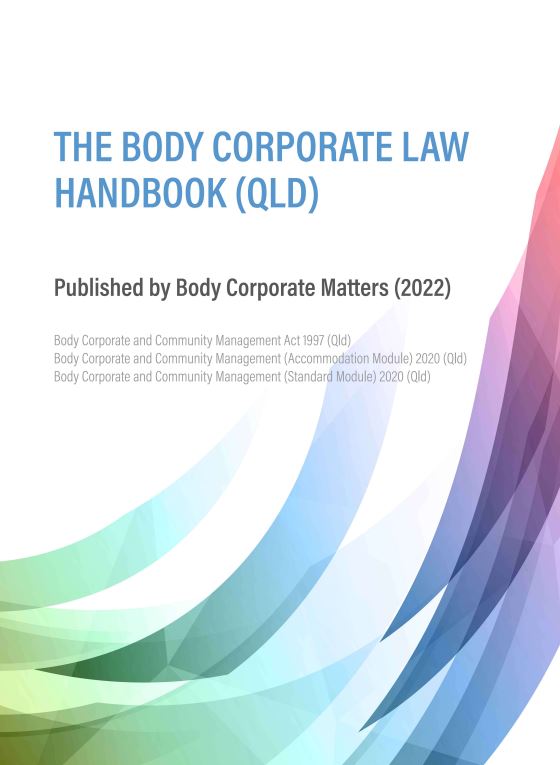 Price per handbook is $125 + GST = $137.50Delivery feeCost of delivery is an additional $15 per book within Queensland. For orders of multiple copies, we will confirm delivery cost on receipt of order form.Your delivery details:Your Name: __ _______________________________________Delivery address:  _____________________________________     Your phone no: _______________________________________Your email: 	___________________________________________________________________________________________________________ Customer Signature 	Date